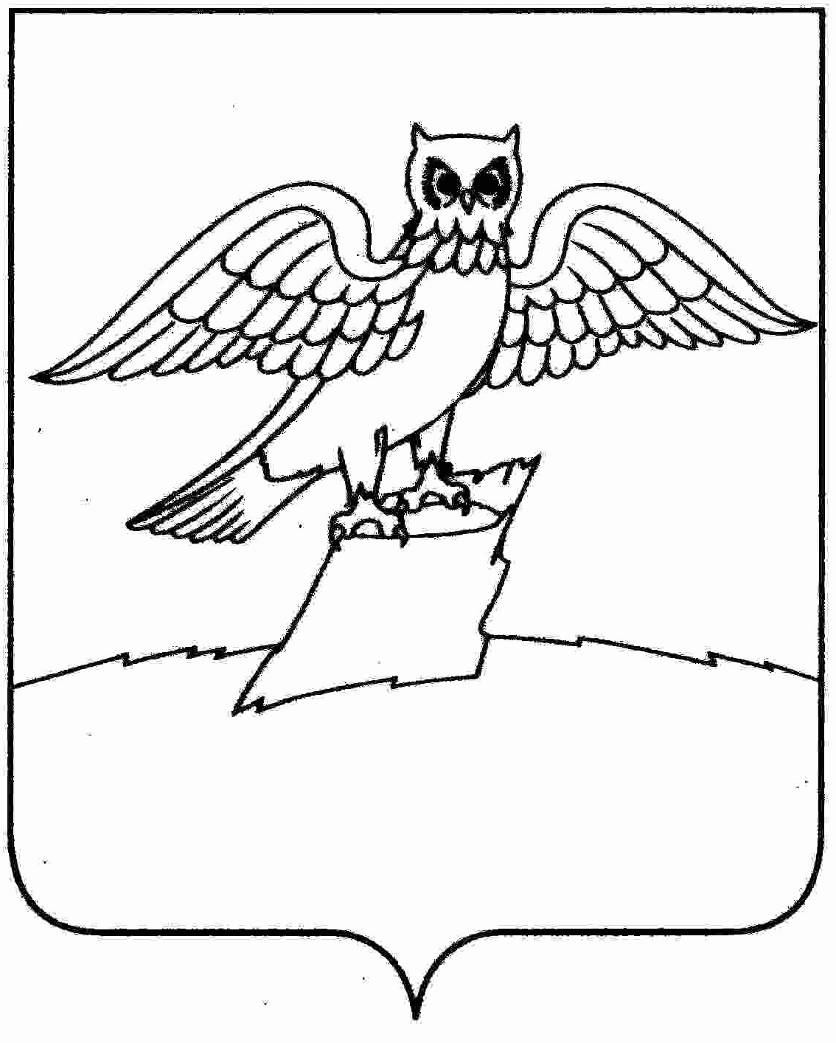 АДМИНИСТРАЦИЯ ГОРОДА КИРЖАЧКИРЖАЧСКОГО РАЙОНАП О С Т А Н О В Л Е Н И Е   29.03.2019                                                                                                               № 275   Рассмотрев заявление Логинова И.А. и  в соответствии со ст. 45-46 Градостроительного кодекса Российской Федерации, Федеральным законом от 06.10.2003 № 131-ФЗ «Об общих принципах организации местного самоуправления в РФ»,П О С Т А Н О В Л Я Ю:1.  Разрешить Логинову И.А. подготовку проекта планировки и межевания территории вблизи земельного участка, расположенного по адресу: г. Киржач, ул. Привокзальная, д. 10Л.              2. Контроль за исполнением настоящего постановления возложить на заместителя главы администрации по вопросам жизнеобеспечения.3. Настоящее постановление вступает в силу со дня официального опубликования в районной газете «Красное знамя».Глава администрации                 	                                                   Н.В. Скороспелова     О подготовке проекта планировки и межевания территории вблизи земельного участка, расположенного по адресу: г. Киржач, ул. Привокзальная, д. 10Л